نموذج التقرير الفنيلمخرجات مشروع بحثي تطويريرقم ( ................... )اسم المشروع: _____________________التقرير الفنيرئيس الفريق البحثي :اعضاء الفريق البحثي:الكلية / المعهد:التاريخ:مدة المشـــــــــــروع:تاريخ المباشــــرة:طبيعة ونطاق العمل للمشــروع: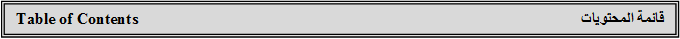 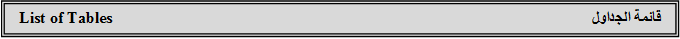 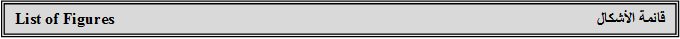 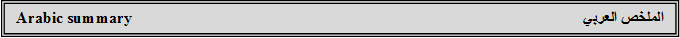 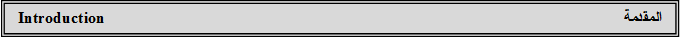 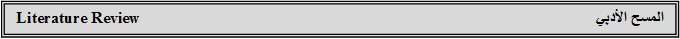 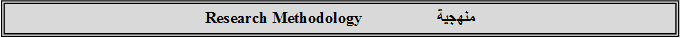 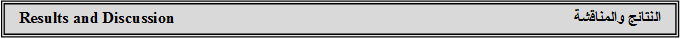 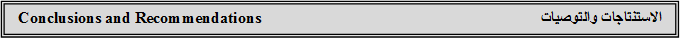 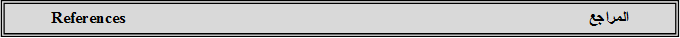 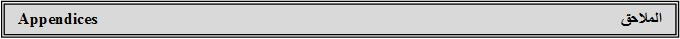 